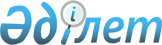 О внесении изменений в постановление Восточно-Казахстанского областного акимата от 22 сентября 2015 года № 244 "Об утверждении регламентов государственных услуг в сфере ветеринарии"
					
			Утративший силу
			
			
		
					Постановление Восточно-Казахстанского областного акимата от 19 января 2016 года № 8. Зарегистрировано Департаментом юстиции Восточно-Казахстанской области 18 февраля 2016 года N 4411. Утратило силу постановлением Восточно-Казахстанского областного акимата от 21 сентября 2020 года № 339
      Сноска. Утратило силу постановлением Восточно-Казахстанского областного акимата от 21.09.2020 № 339 (вводится в действие по истечении десяти календарных дней после его первого официального опубликования).

      Примечание РЦПИ.

      В тексте документа сохранена пунктуация и орфография оригинала.

      В соответствии с пунктом 3 статьи 16 Закона Республики Казахстан от 15 апреля 2013 года "О государственных услугах", на основании приказа Министра сельского хозяйства Республики Казахстан от 24 ноября 2015 года № 7-1/1031 "О внесении изменений и дополнений в приказ Министра сельского хозяйства Республики Казахстан от 6 мая 2015 года № 7-1/418 "Об утверждении стандартов государственных услуг в сфере ветеринарии" (зарегистрированного в Реестре государственной регистрации нормативных правовых актов за № 12358) Восточно-Казахстанский областной акимат ПОСТАНОВЛЯЕТ:

      1. Внести в постановление Восточно-Казахстанского областного акимата "Об утверждении регламентов государственных услуг в сфере ветеринарии" от 22 сентября 2015 года № 244 (зарегистрированное в Реестре государственной регистрации нормативных правовых актов за номером 4204, опубликованное в газетах "Дидар" от 17 декабря 2015 года № 145 (17234), "Рудный Алтай" от 16 декабря 2015 года № 148 (19747) следующие изменения:

      в регламенте государственной услуги "Выдача ветеринарно-санитарного заключения на объекты государственного ветеринарно-санитарного контроля и надзора", утвержденном указанным постановлением:

       пункт 1 изложить в следующей редакции:

      "1. Государственная услуга "Выдача ветеринарно-санитарного заключения на объекты государственного ветеринарно-санитарного контроля и надзора" (далее – государственная услуга) оказывается государственным ветеринарным врачом на основании списка утвержденного местными исполнительными органами районов, городов областного значения (далее – услугодатель). 

      Прием заявления и выдача результата оказания государственной услуги осуществляются через:

      1) местные исполнительные органы районов и городов областного значения;

      2) веб-портал "электронного правительства" www.egov.kz, www.elicense.kz (далее – портал).";

      в регламенте государственной услуги "Выдача ветеринарной справки" утвержденном указанным постановлением:

      пункт 1 изложить в следующей редакции:

      "1. Государственная услуга "Выдача ветеринарной справки" (далее – государственная услуга) оказывается государственными ветеринарными организациями, созданными местными исполнительными органами районов и городов областного значения (далее − услугодатель).

      Прием заявления и выдача результата оказания государственной услуги осуществляются через канцелярию услугодателя.";

      пункт 3 изложить в следующей редакции:

      "3. Результат оказания государственной услуги – ветеринарная справка либо мотивированный ответ об отказе в оказании государственной услуги в случаях и по основаниям, предусмотренным пунктом 10 стандарта государственной услуги "Выдача ветеринарной справки", утвержденного приказом Министра сельского хозяйства Республики Казахстан от 6 мая 2015 года № 7-1/418 (зарегистрированным в Реестре государственной регистрации нормативных правовых актов за номером 11959) (далее - Стандарт).

      Сведения о выданных ветеринарных справках вносятся в информационную систему.

      Форма предоставления результата оказания государственной услуги: бумажная.";

      в регламенте государственной услуги "Присвоение учетных номеров объектам производства, осуществляющим выращивание животных, заготовку (убой), хранение, переработку и реализацию животных, продукции и сырья животного происхождения, а также организациям по производству, хранению и реализации ветеринарных препаратов, кормов и кормовых добавок" утвержденном указанным постановлением:

      пункт 1 изложить в следующей редакции:

      "1. Государственная услуга "Присвоение учетных номеров объектам производства, осуществляющим выращивание животных, заготовку (убой), хранение, переработку и реализацию животных, продукции и сырья животного происхождения, а также организациям по производству, хранению и реализации ветеринарных препаратов, кормов и кормовых добавок" (далее – государственная услуга) оказывается местным исполнительным органом области (далее − услугодатель).

      Прием заявления и выдача результата оказания государственной услуги осуществляются через:

      1) местные исполнительные органы районов и городов областного значения;

      2) веб-портал "электронного правительства" www.egov.kz, www.elicense.kz (далее – портал).";

      в регламенте государственной услуги "Проведение идентификации сельскохозяйственных животных, с выдачей ветеринарного паспорта", утвержденном указанным постановлением:

      пункт 1 изложить в следующей редакции:

      "1. Государственная услуга "Проведение идентификации сельскохозяйственных животных, с выдачей ветеринарного паспорта" (далее – государственная услуга) оказывается государственными ветеринарными организациями, созданными местными исполнительными органами районов и городов областного значения (далее – услугодатель).

      Прием заявления и выдача результата оказания государственной услуги осуществляются через канцелярию услугодателя.

      В случае необходимости получения выписки из ветеринарного паспорта прием заявления и выдача результата оказания государственной услуги осуществляются через:

      1) канцелярию услугодателя;

      2) веб-портал "электронного правительства" www.egov.kz, www. elicense.kz (далее – портал).".

      2. Настоящее постановление вводится в действие по истечении десяти календарных дней после дня его первого официального опубликования.
					© 2012. РГП на ПХВ «Институт законодательства и правовой информации Республики Казахстан» Министерства юстиции Республики Казахстан
				
      Аким Восточно-Казахстанской области 

Д. Ахметов
